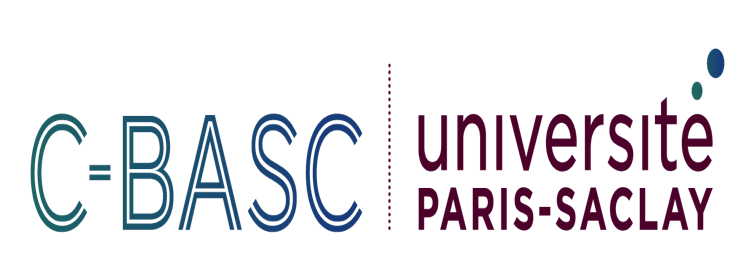 Objet Interdisciplinaire Centre for Interdisciplinary Studies on Biodiversity, Agroecology, Society and ClimateAppel à Projets de Recherche, Innovation et Formation Dates limites de soumission: 10 février puis 21 mars 2022 Pour toute question, s’adresser à cbasc@universite-paris-saclay.frContexteLe projet C-BASC a été validé comme « Objet Interdisciplinaire (OI) » de l'Université Paris-Saclay mi-juin 2021. Le Comité de pilotage de C-BASC a décidé d'utiliser la majeure partie du budget 2021-2022 d'environ 530 k€ pour soutenir plusieurs petits projets d'émergence, parmi lesquels +-370k via le présent appel à projets.Les objectifs des Objets Interdisciplinaires sont de :Fédérer, structurer et mobiliser des équipes dont l'excellence scientifique est internationalement reconnue, autour de problématiques scientifiques et sociétales clairement identifiées etFaciliter et soutenir les collaborations entre équipes de plusieurs Graduate Schools favorisant l'interdisciplinarité et apportant une valeur ajoutée à l'université.Dans cette mission, il est attendu des OI de :Porter des actions de recherche, formation et innovation et favoriser les liens entre les trois.Concernant la formation, leur rôle est de proposer aux GS des parcours interdisciplinaires de tout type (école d’été, formation continue, cours optionnels, préparation de nouveaux masters, formation de doctorants…) adaptés aux métiers de demain, d’animer cette réflexion, et  de travailler avec les GS à leur mise en œuvreGénérer des financements externesL'objectif de C-BASC est de "rassembler des scientifiques de dix-sept laboratoires de l'Université Paris-Saclay pour contribuer à l'étude, la conception et la mise en œuvre des transitions écologique et agroécologique par de la recherche, de la formation et de l’innovation interdisciplinaires. La transition écologique, devenue le leitmotiv de la politique environnementale française, est une évolution vers de nouveaux modes de production et de consommation pour faire face aux défis conjugués du changement climatique, de la perte de la biodiversité, de la raréfaction des ressources et des risques environnementaux. La transition agroécologique porte plus spécifiquement sur le passage à des systèmes agricoles et alimentaires durables qui englobent les dimensions environnementale, économique et sociale. C-BASC aborde en particulier les défis scientifiques et sociétaux liés aux interactions entre la protection et la restauration de la biodiversité, l'adaptation et l’atténuation du changement climatique, et les transitions dans les systèmes agricoles et alimentaires qui augmentent les bénéfices sociétaux et réduisent les impacts environnementaux négatifs." (cf annexe 2). Les projets soumis doivent s’inscrire dans les objectifs rappelés ci-dessus.Critères d’éligibilité et d'évaluationLes projets s’inscrivant dans le contexte et périmètre du Living Lab ne sont pas éligibles étant donné qu’ils font l’objet d’un AAP spécifique (cf. AAP Living Lab). La participation à un living Lab est un élément de la stratégie d’innovation de C-BASC. Il s’agit d’une plateforme d’acteurs locaux dédiée à la transition (agro)écologique d’un territoire autour de l’université, à cheval sur 3 communautés d’agglomération (SQY, PS, VGP).Plus-valueL’objectif de C-BASC est de promouvoir l’émergence de projets structurants, notamment en favorisant le dialogue entre les différentes disciplines et entre les Graduate Schools (GS), en particulier les GS partenaires de C-BASC. Celles-ci sont (par ordre alphabétique) Biosphera, Economy & Management, Géosciences Climat Environnement Planètes, Life Sciences and Health, Sociologie et Sciences Politiques (cf. annexe 2).Les projets soumis devront proposer des voies de recherches intégratives et originales, allant au-delà des recherches développées de longue date au sein des unités de C-BASC. L’implication de partenaires extérieurs à l’université, académiques et non académiques, ainsi que le cofinancement sont bienvenus sans être obligatoires.Couverture thématique Les projets doivent s’inscrire dans les objectifs de recherche, innovation et/ou formation définis dans le projet de C-BASC (cf. annexe 2). Ils peuvent prendre des formes variées (projet de recherche, animation, manifestations scientifiques, montage de chaires…) NB: Au cours du processus de sélection, le Comité de pilotage s'efforcera d'assurer une couverture raisonnablement équilibrée des différents thèmes et laboratoires de C-BASC.Projets inter-GS Les projets mobilisant plusieurs GS sont fortement encouragés. Projets inter-laboratoires Le projet devra être porté par une unité de recherche de C-BASC (cf. liste à la fin de l'annexe 2) et impliquer au moins un autre laboratoire de l’Université Paris Saclay (de C-BASC ou non). En particulier, l’établissement de nouvelles collaborations ou le renforcement de collaborations établies dans le cadre du LabEx BASC (la structure d’origine de C-BASC) sont encouragées. Les fonds devront être alloués seulement à des laboratoires de l’Université Paris Saclay, en grande partie ou en totalité à ceux de C-BASC.Livrables attendusSi la dynamique instaurée par C-BASC a vocation à se poursuivre au-delà de notre première période de financement, nous devrons être en mesure de démontrer fin 2025 la plus-value de C-BASC à l'université, à nos autres tutelles et à nous-mêmes. Dans cette optique, les projets déposés devront définir clairement les objectifs réalisables et expliciter les livrables attendus. Durée et financementLes projets déposés devront être dépensés avant fin 2023, échéance ultime (plus précisément avant que vos laboratoires ferment leur compte 2023). Le financement maximum pouvant être accordé est de 30 k€. Les projets de toute taille inférieure à 30 k€ sont les bienvenus mais il se peut que nous devions limiter le nombre de très petits projets (moins de 5 k€) en raison des lourdeurs administratives de gestion. Tout type de dépenses est éligible. 3. Calendrier et procédureLe dépôt est organisé en deux phases. La première est facultative mais encouragée : Les chercheurs soumettent un résumé (d’une demi page, libre) destiné à la communauté dans le but de susciter des collaborations. C-BASC diffuse alors ces résumés afin de permettre aux chercheurs d’interagir de leur propre chef. Dans un deuxième temps, les chercheurs soumettent leur proposition selon le formulaire de l’annexe 1. 17 décembre 2021	  Ouverture de l’Appel à projets 10 février 2022 	  Date limite de soumission des résumés (d’une demi page, libre)14 février 2022           Le CoDir diffuse les résumés en ligne21 mars 2022              Date limite de soumission des propositions (suivant le formulaire de l’annexe 1) Fin mars 2022 	  Sélection par le Comité de Pilotage Fin avril 2022               Mise à disposition des fonds (estimation)Pour les deux phases, les projets doivent être rédigés en français ou en anglais et envoyés par mail à cbasc@universite-paris-saclay.fr avant minuit le jour indiqué ci-dessus.4. Engagement de Porteurs et CollaborateursLe(s) porteur(s) du projet et ses collaborateurs s’engagent à :transmettre un bref compte-rendu à la fin du projet selon un format léger qui sera indiqué ultérieurement ;présenter les avancées du projet lors de réunions internes (ex : Journées Scientifiques annuelles…)   ;mentionner C-BASC et l’Université Paris-Saclay dans les remerciements de toute publication issue du projet selon la formule qui sera fournie ultérieurement ;afficher le logo de C-BASC et l'Université Paris-Saclay sur les communications écrites et orales portant sur le projet.Annexe 1 – Formulaire de Demande (pour le 21 mars 2022)Appel à Projets de Recherche, Innovation et Formation C-BASC 2021Titre et acronyme du Projet :   Porteur(s) du projetFinancement demandé (en €) :   Durée du Projet (max. jusque fin 2023) :Autres personnes impliquées dans le projetDescription du projetRésumé illustre de la Proposition de Projet (300 mots max)  Le résumé est destiné également au site web en cas d’approbation : expliquer les objectifs du projet, son importance, l’état de l’art, la méthodologie, les livrables en langage accessible à tous svp.Description de la proposition de projet, contexte et positionnement (2 pages max.)2.1  Description du projet, du partenariat et des livrables attendus2.2. Contexte et pertinence du projet par rapport aux thématiques de C-BASC et caractère structurantEstimation préliminaire des moyens nécessaires et justification (1/2 page max., 30 k€ max.)La proposition devra clairement répondre aux différents critères énumérés dans l’appel.ANNEXE 2 – Projet C-BASC Le document de projet de C-BASC, tel que validé, figure sur le site de C-BASC, sur la page dédiée aux appels à projets.Nom, PrénomLaboratoireAdresse mailTéléphoneNom, PrénomLaboratoire / OrganismeLaboratoires de C-BASCLaboratoires de C-BASCLaboratoires de C-BASCLaboratoires de l’UPSay hors C-BASC Laboratoires de l’UPSay hors C-BASC Laboratoires de l’UPSay hors C-BASC Partenaires académiques extérieurs à l’UPSayPartenaires académiques extérieurs à l’UPSayPartenaires académiques extérieurs à l’UPSayPartenaires non académiquesPartenaires non académiquesPartenaires non académiques